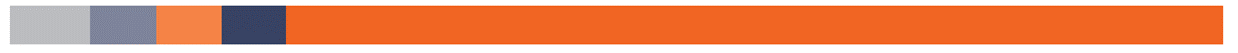 2022 poster competitionCOMPETITION ENTRY AND DECLARATION FORMPLEASE NOTE: This COMPLETED FORM must accompany each competition entry.Please TAPE form to the back of the poster if it is a hard copy entry. Posters will not be eligible for the competition unless all information in this form is completed. The School of Languages reserves the right to reproduce and publish any and all artwork submitted for this competition, and publish the artist’s name and age for promotional and marketing use.Student InformationStatement of AuthenticityI hereby declare that this poster entry is my original work:Parent / Guardian ConsentI am fully aware of the conditions of entry and the prize in this competition and support the participation of the above named student. I also give consent for the School of Languages to use their names and photographs for promotional and publicity purposes.All entries due by 5.00pm on the 1st August 2022 to:    Kerrin White, School Events Officer2022 Poster CompetitionSchool of Languages, 255 Torrens Road, West CroydonEmail: Kerrin.White677@schools.sa.edu.auStudent SurnameGiven Names (in full)AgeEntry Type (please circle)Hard Copy OR ElectronicTelephone numberEmailEmailEmailLanguage enrolled inSchool of Language TeacherYear LevelDay SchoolIf you are submitting an e-entry please name any computer programs that you used in your designIf you are submitting an e-entry please name any computer programs that you used in your designIf you are submitting an e-entry please name any computer programs that you used in your designIf you are submitting an e-entry please name any computer programs that you used in your designStudent’s Name (printed)Student’s SignatureDate/        /2022Parent/Guardian Name (printed)Parent/Guardian SignatureDate/        /2022